Benha University, Faculty of Science             Entomology Department         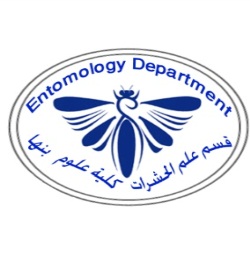 Final Examination, 2nd  Semester, 2017           Time allowed 1 hour                            General Entomology (111E)                            48 MarksDate Tuesday, 30/5/2017                                                          ملحوظة: الأسئلة في ثلاث ورقات ، والإجابة في المكان المخصص لها  في الجدول          Question 1: Write the scientific term for each of the following:  (15 Marks)              Question 2: Put the sign  or  x   in front of each statement   (18 Marks)               Question 3:  Complete the missing labels (15 Marks)Benha University, Faculty of Science             Entomology Department         Final Examination, 2nd  Semester, 2017         Time allowed 1 hour                            General Entomology (111E)                            48 MarksDate Tuesday, 30/5/2017                                                          ملحوظة: الأسئلة في ,ورقتين ، والإجابة في المكان المخصص لها  في الجدولModel Answer     Question 1:  Write the scientific term for each of the following:  (15 Marks)            Question 2: Put the sign  or  x   in front of each statement in the column (18 Marks)Question 3: Complete the missing labels (15 Marks)S.T.The StatementsThe stages between molts.Coloration, makes some insects hardly noticeable for predators, is called.The strongest of all natural fibers.A compound from insects used for tanning and dying   leather.Subclass of primitive and wingless insects.The most diverse of all insect orders.The longest of all insects.Periodic shedding the exoskeletonThe basic structure in the respiratory system in insects.Development of eggs without fertilization by sperm.THE STATMENTThe antennae of grasshoppers can be longer than the body.Antennae can be used as tactile organs.In grasshoppers and crickets eardrum is located on the tibiae of the hind legs.Male and female mosquitoes have piercing and sucking mouth parts.Wings of houseflies move as a unit together during flight.Spiders and scorpions are close relatives of insects in phylum Hexapoda. Insects are divided up into 32 orders, or groups.Allantoin was extracted from maggots and used as antibiotic.  Bumblebees have “tongues” For collecting nectar.If all pairs of legs are equally developed, such legs are called jumping legs.Each facet of the compound eye represents the surface of a separate eye called ommatidium.  Insects live in Arctic and Ant-arctic Circles, are active only during summer.Some insects can run on water surface.Male ants can live up to 15 years.Freedom of insect's movement is ensured by chitin in the exoskeleton.  In hemimetabolous insects, wings may be completely absent during the first instarAll adult higher insects have wings.All plants cannot reproduce without pollination by insects. 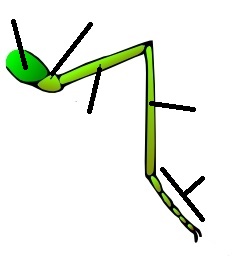 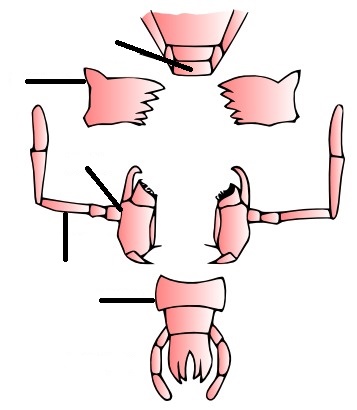 Comment on respiration of this insect 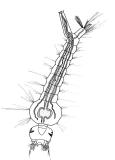 Comment on the image 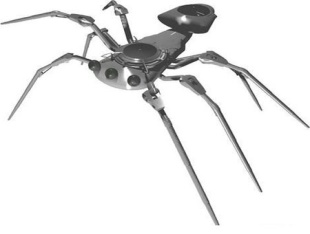 S.T.The StatementsInstarsThe stages between molts.crypticColoration, makes some insects hardly noticeable for predators, is called.SilkThe strongest of all natural fibers.Tannic acidA compound from insects used for tanning and dying   leather.ApterygotaSubclass of primitive and wingless insects.ColeopteraThe most diverse of all insect orders.Stick insects or walking sticksThe longest of all insects.Molting or ecdysisPeriodic shedding the exoskeletonTracheasThe basic structure in the respiratory system in insects.ParthenogenesisDevelopment of eggs without fertilization by sperm.THE STATMENTThe antennae of grasshoppers can be longer than the body.Antennae can be used as tactile organs.xIn grasshoppers and crickets eardrum is located on the tibiae of the hind legs.xMale and female mosquitoes have piercing and sucking mouth parts.xWings of houseflies move as a unit together during flight.xSpiders and scorpions are close relatives of insects in phylum Hexapoda. Insects are divided up into 32 orders, or groups.Allantoin was extracted from maggots and used as antibiotic.  Bumblebees have “tongues” For collecting nectar.xIf all pairs of legs are equally developed, such legs are called jumping legs.Each facet of the compound eye represents the surface of a separate eye called ommatidium.  Insects live in Arctic and Ant-arctic Circles, are active only during summer.Some insects can run on water surface.xMale ants can live up to 15 years.xFreedom of insect's movement is ensured by chitin in the exoskeleton.  In hemimetabolous insects, wings may be completely absent during the first instarxAll adult higher insects have wings.xAll plants cannot reproduce without pollination by insects. 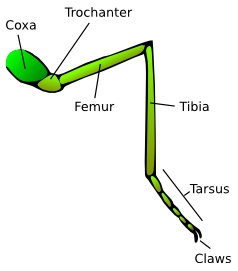 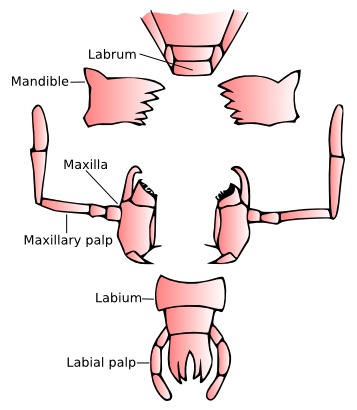 Comment on respiration of this insect Many insects living in water (water beetles and true bugs, larvae and pupae of mosquitoes, etc) have to rise to the surface to take in air, i.e. they also have air breathing. Larvae of mosquitoes and some other insects, for the time of renewing the air in the tracheal system, get “hanged” from beneath to the surface of the water with the help of water-resistant hairs.Comment on the image Insects could guide the next wave of advances in biomimetic robotics. Small flying robots could one day be used for detecting harmful chemicals.